Конфигурация: Управление нашей фирмой, редакция 1.6 (1.6.19.183)Описание: Необходимо доработать типовую обработку «ЗагрузкаДанныхИзВнешнегоИсточника». В пользовательском режиме обработка находиться, например, в справочнике «Виды цен»: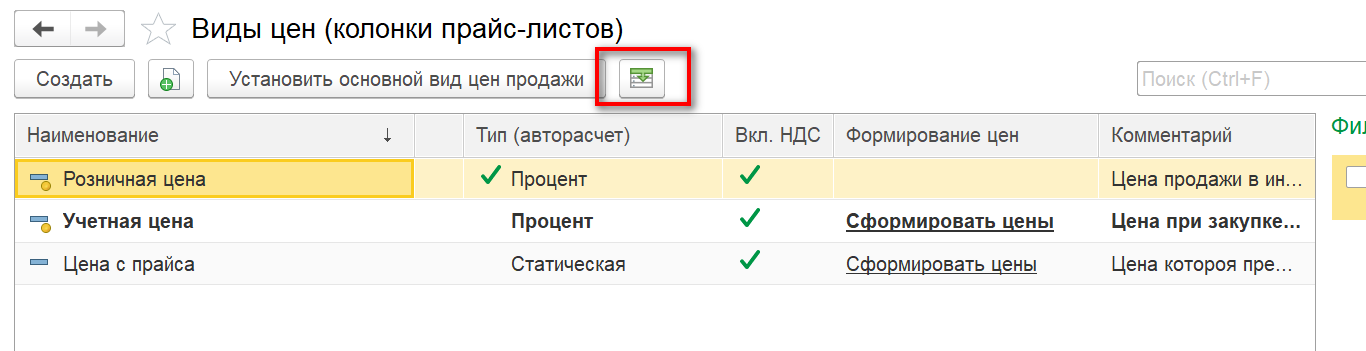 Что необходимо:	При варианте загрузке в ручном режиме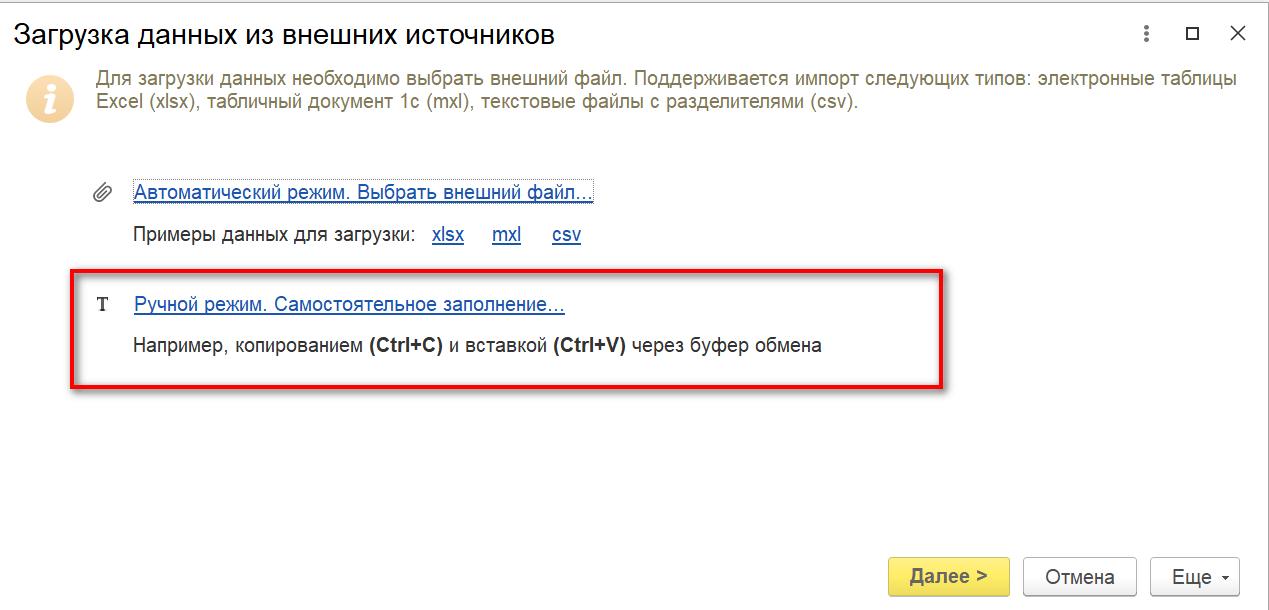 открывается форма настройки колонок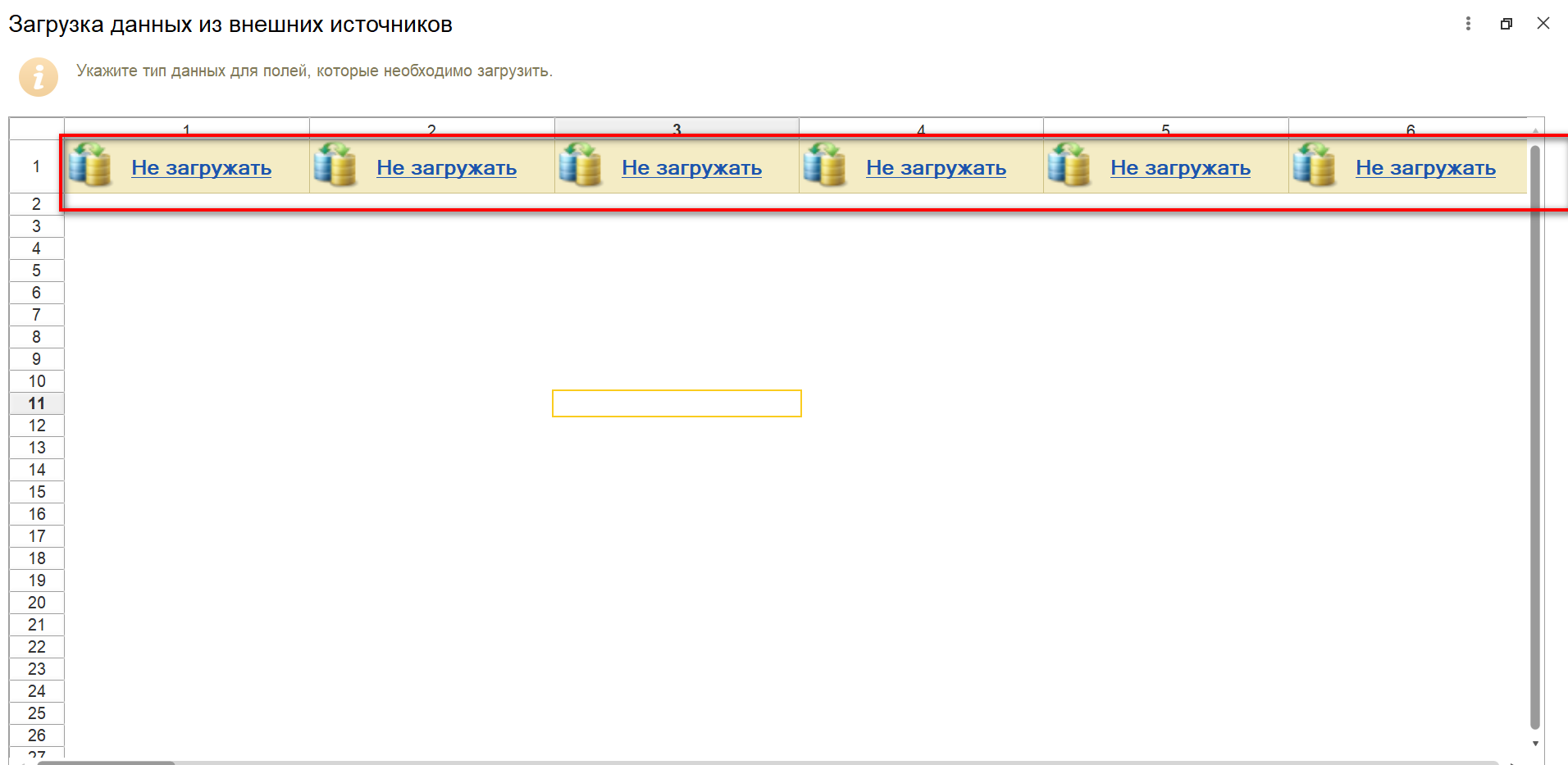 Далее, пользователь настраивает поля для дальнейшей обработки загрузчика в соответствии с внешним прайс-листом от поставщика (примеры высланы отдельными файлами).Необходимо доработать:Расширить список выбираемых данных для поля «Характеристика (наименование)»+ "Наименование (доп. реквизит)" и "Артикул (доп. реквизит)» и «Остаток поставщика»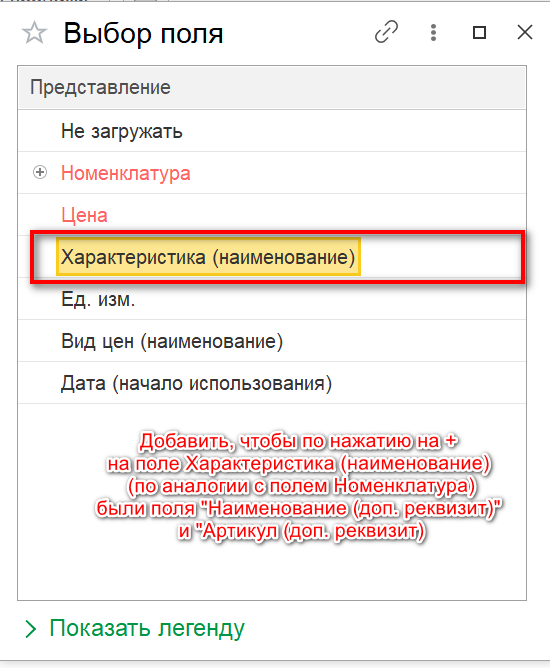 При загрузке, если эти поля указал пользователь, то позиции искать осуществлять по значениям доп. реквизитов справочника характеристик (см скрин ниже):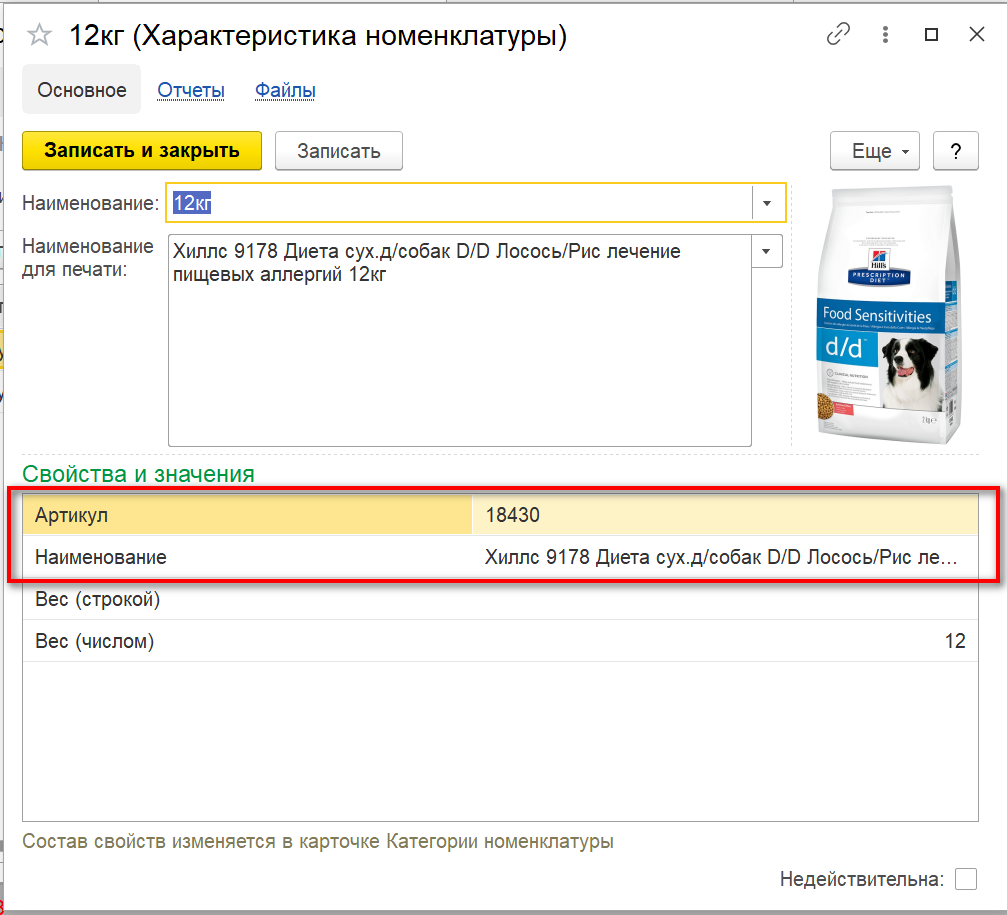 Эти наименования важны, т.к. выгружаются затем на сайт и только они могут совпадать с наименованием из прайса поставщика.2) При сопоставлении пользователь должен иметь возможность гибко управлять решениями, как необходимо обработать загружаемые данные, а именно:	- Видеть, какие позиции сопоставлены, а какие нет. Если номенклатура отсутствует, то открывать форму с новыми позициями, для того что бы оператор наглядно понимал и мог либо создать, либо отменить создание позиций частично, в новых позициях установить возможность выбора группы (папки) номенклатуры, куда она упадёт при создании;- Условие если по поставщику при загрузке обрабатывается часть всего товара от этого поставщика, то выводить форму с отклонениями, в которой можно остатки по этому товару либо анулировать, либо установить флажок недействительный, либо увеличить остаток;Здесь под словом «остаток» имеется ввиду доп. реквизит для характеристики, который необходимо завестиДоп. реквизит «Остаток поставщика», остаток по каждой характеристики;3) Пользователь должен иметь возможность выбрать поставщика в шапке, по которому происходит загрузка и регистрировать цены поставщика.4) Дополнение к пункту 2.сПри загрузке в случае поиска по доп реквизитам характеристики "Наименование (доп. реквизит)" и "Артикул (доп. реквизит)» Если еще нет таких характеристик в базе (т.е. грузятся новые позиции), то создавать карточку номенклатуры + характеристику + заполнять доп. реквизиты  характеристики "Наименование (доп. реквизит)" и "Артикул (доп. реквизит)» для характеристик.Возможны ситуации, когда позиций в прайсе 3 строчки, но по логике это одна позиция и отличия логически только в наименовании. Пример:Корм 1,5 кгКорм 2 кгКорм 3 кгВ этом случае перед загрузкой пользователь должен иметь возможность принять решение, как такие позиции грузить: создавать одну карточку номенклатуры Корм 1,5 кг (по первой строчке) + 3 характеристики Либо Номенклатуру – Характеристику на каждую строку. Оценить двумя вариантами с таким контролем или без.По умолчанию создавать Номенклатуру- Характеристику на каждую строку прайса. 